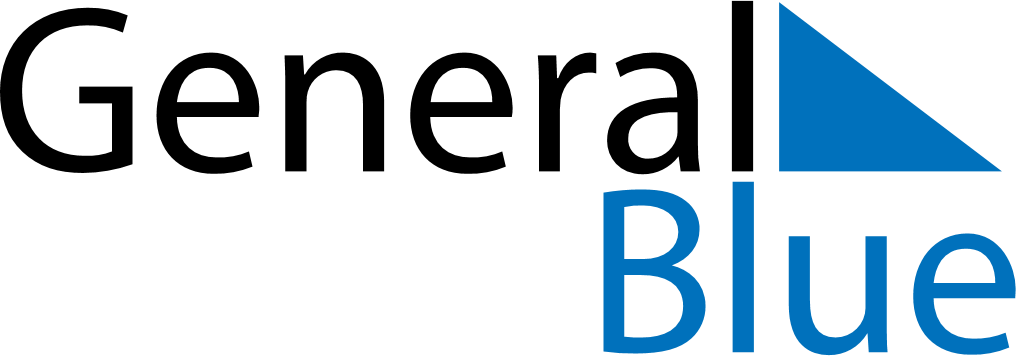 June 2029June 2029June 2029June 2029Cabo VerdeCabo VerdeCabo VerdeSundayMondayTuesdayWednesdayThursdayFridayFridaySaturday112Children’s DayChildren’s Day34567889101112131415151617181920212222232425262728292930